                                                                                                                                             ПРОЄКТ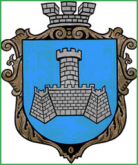 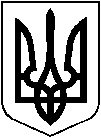 УКРАЇНА    ХМІЛЬНИЦЬКА  МІСЬКА  РАДАВінницької  областіВИКОНАВЧИЙ КОМІТЕТР І Ш Е Н Н Явід                               2024р.                                         				           № ____Про створення комісії  із встановлення фактів здійснення догляду (постійного догляду) у Хмільницькій міській територіальній громадіта затвердження Положення про роботу комісії із встановлення фактів здійснення догляду (постійного догляду) у Хмільницькій міській територіальній громаді  На виконання постанови Кабінету Міністрів України від 16 травня 2024р. № 560 “Про затвердження Порядку проведення призову громадян на військову службу під час мобілізації, на особливий період”( зі змінами), з метою забезпечення розгляду заяв громадян  про встановлення факту здійснення догляду (постійного догляду), керуючись статтями  40, 59 Закону України «Про місцеве самоврядування в Україні», виконавчий комітет міської ради В И Р І Ш И В :1.Створити комісію із встановлення фактів здійснення догляду (постійного догляду) у Хмільницькій міській територіальній громаді  та затвердити її персональний  склад (Додаток 1).2.Затвердити Положення про роботу комісії із встановлення фактів здійснення догляду (постійного догляду) у Хмільницькій міській територіальній громаді  (Додаток 2).3.Комісії забезпечити дотримання чинного законодавства України та Положення, затвердженого цим рішенням.4.Контроль за виконанням даного рішення покласти на заступника міського голови з питань діяльності виконавчих органів міської ради  А.В.Сташка. Міський голова 				                    Микола  ЮРЧИШИН                                                                                        Додаток 1					до рішення  виконкому  міської  ради					   від  «   » 2024р.  № Персональний  склад комісії із встановленняфактів здійснення догляду (постійного догляду)у Хмільницькій міській територіальній громаді  Керуючий справами виконкомуХмільницької міської ради                            ___________                Сергій МАТАШДодаток 2					до рішення  виконкому  міської  ради					   від  «   »        2024р.         № Положення про роботу комісії із встановленняфактів здійснення догляду (постійного догляду)у Хмільницькій міській територіальній громаді  1.Загальні положення.1.Комісія з встановлення фактів здійснення догляду (постійного догляду) у Хмільницькій міській територіальній громаді  є  колегіальним органом, що утворений за рішенням виконавчого комітету Хмільницької міської ради. Кількісний та персональний склад комісії визначається виконавчим комітетом Хмільницької міської ради.2.Комісія у своїй діяльності керується Конституцією України, законами України, Указами Президента України, розпорядженнями та постановами Кабінету Міністрів України, рішеннями Хмільницької міської ради, виконавчого комітету Хмільницької міської ради, розпорядженнями міського голови, іншими нормативно-правовими актами та цим Положенням.3.Комісія утворена  для встановлення фактів здійснення догляду (постійного догляду) у Хмільницькій міській територіальній громаді  за особами, зазначеними у пунктами 9, 13,14 ч.1 ст. 23 Закону України “Про мобілізаційну підготовку та мобілізацію” та які не мають права на призначення компенсації (допомоги, надбавки) на догляд за ними, для розгляду питання надання їм відстрочки від призову на військову службу під час мобілізації, а саме:-  зайняті постійним доглядом за хворою дружиною (чоловіком), дитиною та/або своїми батьком чи матір’ю (батьком чи матір’ю дружини (чоловіка), якщо вона сама потребує постійного догляду за висновком медико-соціальної експертної комісії чи лікарсько-консультативної комісії закладу охорони здоров’я, померла (загинула), визнана зниклою безвісти або безвісно відсутньою, оголошена померлою, і батько чи мати дружини не має інших працездатних членів сім’ї, які зобов’язані та можуть здійснювати за ними догляд), які за висновком медико-соціальної експертної комісії чи лікарсько-консультативної комісії закладу охорони здоров’я потребують постійного догляду;- які мають одного із своїх батьків з інвалідністю I чи II групи або одного з батьків дружини (чоловіка) з числа осіб з інвалідністю I чи II групи, за умови відсутності інших осіб, які не є військовозобов’язаними та відповідно до закону зобов’язані їх утримувати (крім випадків, якщо такі особи самі є особами з інвалідністю, потребують постійного догляду, перебувають під арештом (крім домашнього арешту), відбувають покарання у вигляді обмеження чи позбавлення волі). У разі відсутності невійськовозобов’язаних осіб здійснювати догляд за особою з інвалідністю I чи II групи може лише одна особа з числа військовозобов’язаних за вибором такої особи з інвалідністю;- члени сім’ї другого ступеня споріднення особи з інвалідністю I або II групи, зайняті постійним доглядом за нею (не більше одного та за умови відсутності членів сім’ї першого ступеня споріднення або якщо члени сім’ї першого ступеня споріднення самі потребують постійного догляду за висновком медико-соціальної експертної комісії чи лікарсько-консультативної комісії закладу охорони здоров’я). У разі відсутності членів сім’ї першого та другого ступеня споріднення норма цього пункту поширюється на членів сім’ї третього ступеня споріднення особи з інвалідністю I або II групи.2. Склад комісії.1.Персональний склад Комісії визначається та затверджується рішенням виконавчого комітету Хмільницької міської ради, особливості її роботи визначаються постановою Кабінету Міністрів України від 16 травня 2024р. № 560 “Про затвердження Порядку проведення призову громадян на військову службу під час мобілізації, на особливий період” та іншим нормативними документами з цього питання. 2.До складу комісії входять працівники виконавчих органів Хмільницької міської ради, старости  старостинських округів Хмільницької ТГ (згідно повноважень) та депутати Хмільницької міської ради3.Зміни до складу Комісії вносяться та затверджуються рішенням виконавчого комітету Хмільницької міської ради. 	3.Завдання та повноваження комісії.          1.Завданням комісії є проведення обстеження громадян для встановлення фактів здійснення ними догляду (постійного догляду) за особами, зазначеними у пунктами 9,13,14 ч.1 ст. 23 Закону України “Про мобілізаційну підготовку та мобілізацію” , які не мають права на призначення компенсації (допомоги, надбавки) на догляд за ними, для розгляду питання надання їм відстрочки від призову на військову службу під час мобілізації. 4. Організація роботи Комісії.1.Комісія організовує виконання покладених на неї завдань у відповідності до чинного законодавства України та Положення про комісію.          2.Проведення обстеження здійснюється за умови звернення громадян  із Заявою на ім’я Хмільницького міського голови, за формою, затвердженою згідно Додатку 1 до цього Положення, особисто або засобами поштового зв’язку.           3.До Заяви додаються:          - копії документів, що підтверджують родинні зв’язки (якщо догляд   здійснюється за своїми батьками чи батьками дружини (чоловіка), які є особами з інвалідністю І чи ІІ групи), засвідчених установою, яка їх створила або нотаріально засвідчених;          - копії документів, що підтверджують інвалідність (якщо догляд/постійний догляд здійснюється за особою з інвалідністю І чи ІІ групи), засвідчених установою, яка їх створила або нотаріально засвідчених;           - копія висновку лікарсько-консультативної комісії закладу охорони здоров’я про потребу у постійному сторонньому догляді, засвідченого установою, яка його створила або нотаріально засвідченого;           - копія паспорта особи, за якою здійснюється догляд/постійний догляд, засвідчена власником документу або нотаріально засвідчена;           - копія паспорта особи, яка здійснює догляд/постійний догляд, засвідчена власником документу або нотаріально засвідчена;           - копія документа на підтвердження РНОКПП особи, за якою здійснюється догляд/постійний догляд, засвідчена власником документу або нотаріально засвідчена;          - копія документа на підтвердження РНОКПП особи, яка здійснює догляд/постійний догляд, засвідчена власником документу або нотаріально засвідчена;          - копія документа на підтвердження адреси зареєстрованого місця проживання особи, за якою здійснюється догляд/постійний догляд (зокрема, довідки про взяття на облік внутрішньо переміщеної особи), засвідчена установою, яка його створила або нотаріально засвідчена;         - копія документа на підтвердження адреси зареєстрованого місця проживання особи, яка здійснює догляд/постійний догляд (зокрема, довідки про взяття на облік внутрішньо переміщеної особи), засвідчена установою, яка його створила або нотаріально засвідчена копія;           - копії документів (посвідчення, довідки) про отримання компенсації (допомоги, надбавки) на догляд або рішення про відмову у призначені, засвідчених установою, яка їх створила;          - копії паспортів осіб першого та другого ступеня споріднення, які не є військовозобов`язаними та відповідно до закону зобов’язані утримувати чи здійснювати постійний догляд за особою, що потребує постійного стороннього догляду, засвідчених власниками документів або нотаріально засвідчених;           - копія документа, який є підставою неможливості здійснення догляду родичами першого, другого ступеня споріднення за особою, що потребує постійного стороннього догляду, засвідчених установою, яка їх створила або нотаріально засвідчених.          4. Комісія попередньо перевіряє Заяву та додані документи. У випадку, якщо до Заяви не додані документи, подання яких, згідно з вимогами цього Положення, є обов’язковим, Комісія не пізніше наступного робочого дня повідомляє заявника про необхідність подачі таких документів, та зупиняє розгляд Заяви до моменту подачі таких документів. Не пізніше наступного робочого дня після надходження необхідних документів розгляд Заяви відновлюється.        5. Якщо зміст Заяви та доданих до неї документів відповідає вимогам цього Положення, Комісія визначає дату обстеження особи, за якою здійснюється догляд/постійний догляд, за адресою її фактичного місця проживання, вказаною у Заяві, про що повідомляє заявника засобами телефонного зв’язку. 6. Формою роботи комісії є виїзні комісійні засідання, які проводяться по мірі надходження звернень громадян, з урахуванням термінів, визначених постановою Кабінету Міністрів України від 16 травня 2024р. № 560 “Про затвердження Порядку проведення призову громадян на військову службу під час мобілізації, на особливий період”.7.Рішення про результати розгляду Заяви виноситься членами Комісії, які здійснювали обстеження, протягом п`яти робочих днів з дати подання Заяви з необхідним пакетом документів за результатами обстеження.8.За результатами обстеження Комісія може прийняте одне з таких рішень:- підтвердити факт здійснення догляду/постійного догляду, про що скласти Акт, за формою, затвердженою постановою Кабінету Міністрів України від 16 травня 2024р. № 560 “Про затвердження Порядку проведення призову громадян на військову службу під час мобілізації, на особливий період”(Додаток 8 до Порядку).- скласти Відмову за формою, затвердженою Додатком 2 до цього Положення.9.Акт обстеження або Відмова  вважаються дійсними, якщо при обстеженні були присутні більшість членів комісії і ними підписані вищевказані документи.10.Комісія відповідає за правильність складання Акту обстеження та Відмови,  достовірність і об’єктивність внесених відомостей.11.Результатом роботи комісії є складений та підписаний Акт обстеження або Відмова,  які складаються у двох оригінальних примірниках, один з яких видається на заявнику на руки або надсилається засобами поштового зв’язку, зазначеними у Заяві.12.Усі Акти та Відмови, складені комісією, обов’язково підписуються усіма її членами, присутніми на обстеженні.         13. Члени Комісії, які здійснювали обстеження , можуть відмовити у видачі  Акта у таких випадках:          1) Члени Комісії дійшли висновку, що догляд, про який зазначено в Заяві, не здійснюється;          2) Члени Комісії дійшли висновку, що догляд не має характеру постійного (не може бути підставою для відмови у випадках, коли догляд здійснюється за своїми батьками чи батьками дружини (чоловіка), які є особами з інвалідністю І чи ІІ групи).          3)Наявність осіб першого та другого ступеня споріднення, які не є військовозобов`язаними та відповідно до закону зобов’язані утримувати чи здійснювати постійний догляд за особою, що потребує постійного стороннього догляду. 14.Всі матеріали, що стали підґрунтям для складення та видачі Акта або Відмови у його складанні долучаються до другого примірника та зберігаються у матеріалах роботи комісії.15.Комісії  при складанні актів обстеження надається право збирати свідчення інших осіб, отримувати письмові пояснення, встановлювати/підтверджувати обставини щодо здійснення догляду (постійного догляду), залучати у разі необхідності осіб, що проживають за адресою, вказаною у зверненні, опитувати сусідів, голів ОСББ (у разі створення), голів вуличних та будинкових комітетів. 5. Припинення діяльності Комісії1.Діяльність Комісії припиняється у зв’язку зі змінами законодавства України, на виконання якого комісія утворена та в разі прийняття рішення про припинення  її діяльності, органом який її утворив.Керуючий справами виконкомуХмільницької міської ради                            ___________                Сергій МАТАШ  Додаток 1					до ПоложенняМіському  головіМ.В. ЮрчишинуЗАЯВАна складення та видачу Акта встановлення факту здійснення догляду (постійного догляду)Я, військовозобов’язаний,_____________________________________________________________________________,(ПІБ заявника)здійснюю догляд (постійний догляд ) за______________________________________________________________________________(ПІБ особи, за якою здійснюється догляд/постійний догляд)Відповідно до постанови Кабінету Міністрів України від 16.05.2024 № 560 «Про затвердження Порядку проведення призову громадян на військову службу під час мобілізації, на особливий період» прошу підтвердити факт здійснення мною догляду (постійного догляду) за особою, яка має необхідність в догляді та скласти Акт встановлення факту здійснення догляду (постійного догляду) мною за____________________________________________________________________________                                (ПІБ особи, за якою здійснюється догляд/постійний догляд)та   видати такий Акт мені особисто надіслати Акт засобами поштового зв’язку за адресою: _______________________________________________________________________________.Повідомляю про готовність прийняти комісію із встановлення фактів здійснення догляду (постійного догляду) за адресою: ______________________________________________________________________________.(адреса фактичного місця проживання особи, за якою здійснюється догляд/постійний догляд).Дату та час візиту прошу погодити зі мною за номером телефону ________________________.Додатки на _____ арк.Відповідно до Закону України ”Про захист персональних даних” надаю згоду на обробку персональних даних відповідно до сформульованої мети їх обробки.«__» ___________ 202__ року      ______________________________        ________________                                                                        (ПІБ)                                                      підписДодаток 2до Положення ВІДМОВА
у видачі Акта встановлення факту здійснення догляду(постійного догляду)                                                                                                        «___» _______ 202__ р.Представниками  Комісії:(посада) ________________________________ (ПІБ) ________________________________,(посада) ________________________________ (ПІБ) ________________________________,(посада) ________________________________ (ПІБ) ________________________________,(посада) ________________________________ (ПІБ) ________________________________,(посада) ________________________________ (ПІБ) ________________________________,(посада) ________________________________ (ПІБ) ________________________________.на підставі заяви ___________________________________________________________,(ПІБ заявника)поданої відповідно до постанови Кабінету Міністрів України від 16.05.2024 № 560 «Про затвердження Порядку проведення призову громадян на військову службу під час мобілізації, на особливий період» прийнято рішення про відмову у видачі Акта встановлення факту здійснення догляду (постійного догляду) ___________________________________________________________________                                                                       (ПІБ особи, яка здійснює догляд)за ______________________________________________________________________.(ПІБ особи, за якою здійснюється догляд)Підстави відмови у видачі Акта встановлення факту здійснення догляду (постійногодогляду): ____________________________________________________________________________________________________________________________________________________________________________________________________________________________________________________________________________________________________________________________________________________________________________________   __________________________  ____________                     (посада)                                                                      (ПІБ)                                              (підпис)___________________________   __________________________  ____________                     (посада)                                                                      (ПІБ)                                              (підпис)___________________________   __________________________  ____________                     (посада)                                                                      (ПІБ)                                              (підпис)___________________________   __________________________  ____________                     (посада)                                                                      (ПІБ)                                              (підпис)___________________________   __________________________  ____________                     (посада)                                                                      (ПІБ)                                              (підпис)___________________________   __________________________  ____________                     (посада)                                                                      (ПІБ)                                              (підпис)№ Повноваження члена комісіїПрізвище,ім’я, по батьковіПосада1.Голова комісіїСташко Андрій ВолодимировичЗаступник міського голови з питань діяльності виконавчих органів Хмільницької міської ради2.Заступник голови комісіїТимошенко Ірина ЯрославівнаНачальник управління праці та соціального захисту населення Хмільницької міської ради3.Секретар комісіїОколодько Ірина Петрівна Завідувач сектору контролю за наданням соціальної підтримки управління праці та соціального захисту населення Хмільницької міської ради4.Член комісіїКацал Олена ЛеонтіївнаГоловний спеціаліст сектору контролю за наданням соціальної підтримки управління праці та соціального захисту населення Хмільницької міської ради5.Член комісіїДлугашевська Ольга Іванівна Головний спеціаліст відділу соціальної підтримки пільгових категорій громадян та реалізації міських програм соціального спрямування управління праці та соціального захисту населення Хмільницької міської ради6.Член комісії Ткач Олександр СергійовичГоловний спеціаліст відділу цивільного захисту, оборонної роботи та взаємодії з правоохоронними органами Хмільницької міської ради7.Член комісіїБуликова Надія АнатоліївнаНачальник юридичного відділу Хмільницької міської ради8.Член комісії                (за згодою)Шумигора Юлія ВасилівнаДепутат Хмільницької міської ради 8 скликання9.Член комісії                (за згодою)Дубова Лариса МиколаївнаДепутат Хмільницької міської ради 8 скликання10.Член комісії    (згідно повноважень)ТитулаАндрій ПетровичСтароста Соколівського старостинського округу11.Член комісії    (згідно повноважень)ШкатюкТетяна СергіївнаСтароста Великомитницького старостинського округу12.Член комісії    (згідно повноважень)Бичок Ганна МихайлівнаСтароста Лозівського старостинського округу13.Член комісії    (згідно повноважень)МаліновськаВалентина ІванівнаСтароста Порицького старостинського округу14.Член комісії    (згідно повноважень)БаданДмитро ВалентиновичСтароста Кривошиївського старостинського округу15.Член комісії    (згідно повноважень)Сухий Микола ОлексійовичСтароста Широкогребельського старостинського округу16.Член комісії    (згідно повноважень)ОстапчукСвітлана ГригорівнаСтароста Кожухівськогостаростинського округу